Здравствуйте, уважаемые родители и ребята!К сожалению самоизоляция продолжается. Чем же мы с вами займемся на этой неделе? Продолжим говорить о весне, о наступающих майских праздниках.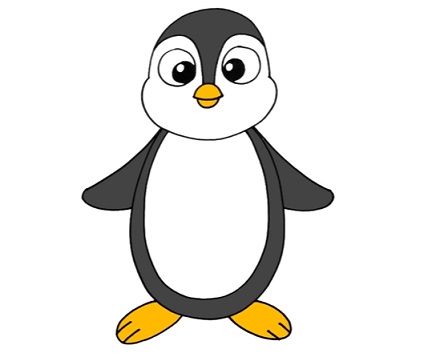 Сегодня у нас в гостях появился пингвин.- Ребята, а где живут пингвины? - А как вы думаете, почему пингвины не видели весну? (потому, что в Антарктиде всегда зима, лёд, снег и очень холодно, а весны не бывает).- Давайте, расскажем пингвинёнку - какая бывает весна?- Что же такое «весна»? (Это время года).- После, какого времени года приходит весна?- Какое время года вы ещё знаете?- Какие приметы весны вы знаете? (Стало тепло, птицы прилетают из тёплых стран, закапали сосульки с крыш домов, дни стали длиннее, снег потемнел, стал рыхлым, появились проталины).– Ребята, как вы думаете, почему тает снег, лёд, бегут ручьи? (Снег тает потому, что солнышко стало сильнее пригревать).- Как называются первые цветы? (первоцветы)- Какие цветы вы знаете? (подснежники, одуванчики, мать - и - мачеха, ландыши, нарциссы)1. Пальчиковая игра « Цветы»Наши дивные цветы раскрывают лепестки,(разжимаем кулачки)Ветерок чуть дышит, лепестки колышет.(шевелим пальчиками)Наши дивные цветы закрывают лепестки,(пальчики собираем в кулак)Головой качают, тихо засыпают.(тихонько качаем кулачками)2. Давайте выучим стихотворение о весне.Если снег повсюду тает,
День становится длинней,
Если все зазеленело
И в полях звенит ручей,
Если стал теплее ветер,
Если птицам не до сна,
Если солнце ярче светит,
Значит, к нам пришла весна.
(Е. Карганова)3.А теперь поиграем со словом весна.Игра « Добавь словечко»• Пришла….• Мы ждали….• Мы рады…• Мы встречали …• Мы будем гулять….• Мы поём песни о ….4. Сколько слогов в слове весна? Назовите еще несколько слов с таким же количеством слогов.5.Расскажите — какая бывает весна?Игра «Какая, какое?»Весна (какая?) - ранняя, поздняя, тёплая, холодная, долгожданная, радостная, дождливая, звонкая, солнечная, цветущая, красивая, неожиданная, звонкая…Солнышко (какое?) - яркое, весеннее, лучистое, тёплое, ласковое, блестящее, весёлое, большое, нежное…Облака (какие) - лёгкие, пушистые, воздушные…Небо (какое) - голубое, облачное, серое…6.Игра « Скажи правильно » (накапливаем словарь глаголов)• Распускаются листочки или веточки? А что делают веточки?• Порхают птички или жучки? А что делают жучки?• Тает снежинка или дождинка? А что делают дождинка?• Журчат ручьи или грачи? А что делают грачи?• Набухают почки или листочки? А что делают листочки?• Возвращаются с тёплых стран насекомые или птицы? А что делают насекомые?• Трещит лёд или ручей? А что делает ручей?• В лесу появляются сосульки или подснежники? А что делают сосульки?- Как называется явление природы, когда с крыши тают и капают сосульки?- Это явление природы называется капель.8. - А сейчас давайте придумаем предложения про весну,каждое предложение должно начинаться со слова «весной». Например:Весной солнце светит ярче, теплее.Весной облака легкие, перистые, пушистые.Весной на крышах домов тают сосульки.Весной на деревьях появляются зелёные листики.Весной на проталинах расцветают подснежники, мать-и-мачеха.Весной трава молодая, светло-зеленая, шелковистая, нежная, душистая.Весной животные просыпаются после зимней спячки.Весной зайчик, белочка меняют свои шубки.Весной с юга прилетают птицы.Весной люди снимают шубы и надевают легкую одежду.Весной прилетают перелетные птицы: грачи, ласточки, скворцы.9. А сейчас я предлагаю вам составить рассказ о весне по картине, чтобы пингвинёнок запомнил его и рассказал о ней своим друзьям в Антарктиде. Можно использовать предложения, которые вы придумали.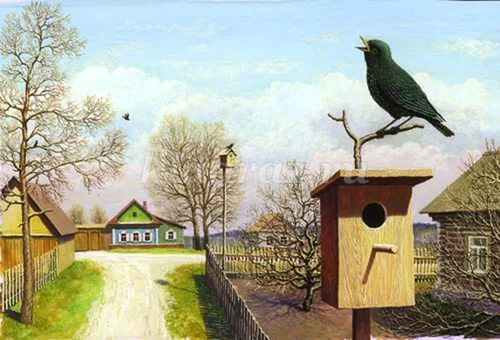 8.А теперь давайте для встречи скворцов построим скворечник.Пальчиковая игра « Скворечник ».Тук, тук, тук, тук,(стучим кулачками друг о друга)Раздаётся громкий стук.Будем ждать мы птенцов (ладошками машем на себя)Строим дом для скворцовВот такие стены, вот с такой крышей, вот с таким окошком.(показываем стены, ладони напротив, крышу-ладони складываем углом, окно-из ладошек делаем круг).9.Давайте слепим гнездо для птенцов.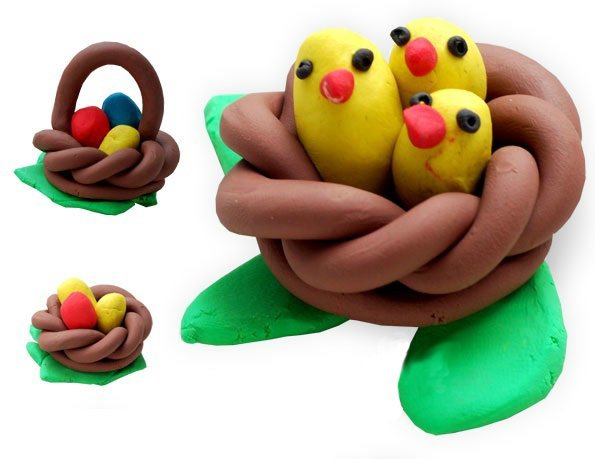 10.Нарисуем первые цветы.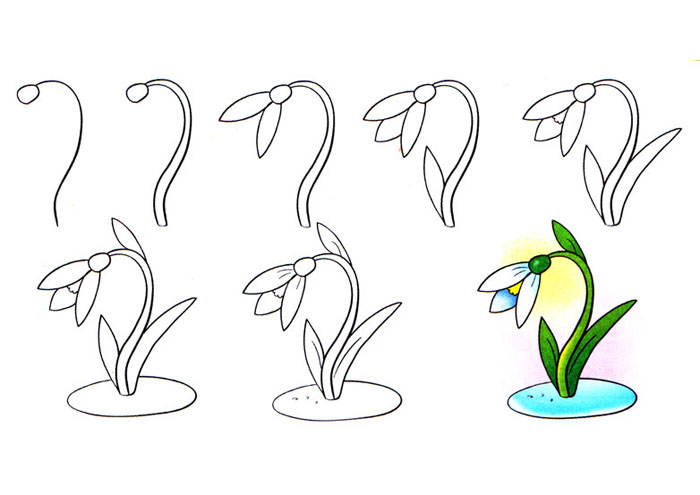 11. Предлагаю посмотреть интересные мультфильмы:Фильм-игра «Фиксики в школе». Математика.Лунтик. Считаем до 10.Арифметика-малышка тетушки Совы.12.Самый первый майский праздник- 1 мая - праздник весны и труда. 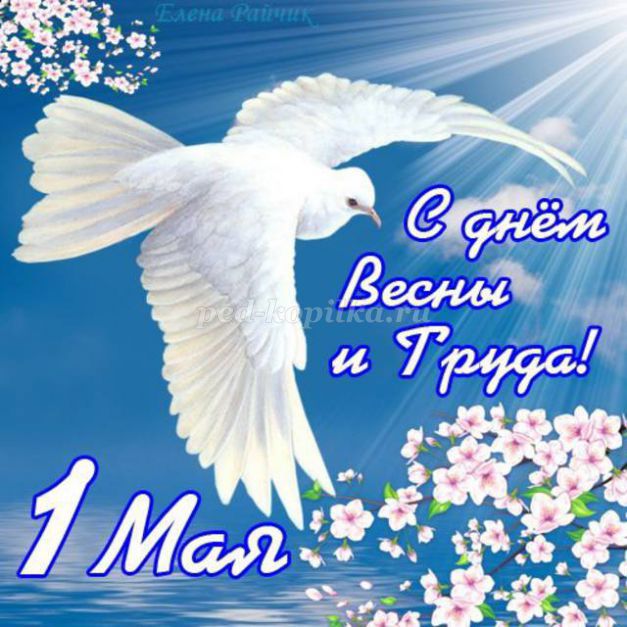 Праздник этот отмечается во многих странах. Например, в Финляндии первое мая - это весенний карнавал студентов. А в Германии и Франции это праздник ландышей. Ну а на Сицилии все люди в первомайские дни собирают луговые цветы, которые, по местным поверьям, приносят счастье. А в России первое мая тоже празднуется очень давно, аж с 1891 года. Праздник этот символизирует возрождение и приход весны. А раньше первое мая назывался международный день солидарности трудящихся или просто Первомай. Люди с флагами и шарами ходили на демонстрацию. 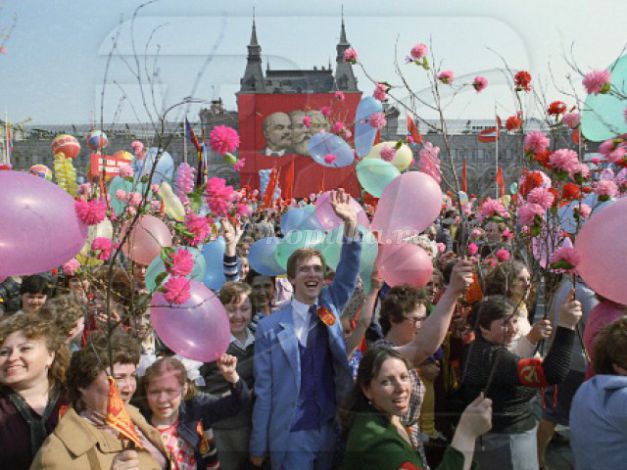 Попросите бабушек и дедушек рассказать вам о демонстрации. А сейчас этот праздник называется день весны и труда. Одни люди первого мая едут работать на садовые участки. Другие всей семьей на пикник жарить вкусный и ароматный шашлык…Поскольку мы на самоизоляции, давайте сделаем этот день праздником труда!Эксперимент. «Самый лучший уборщик в мире»Фотографируем свою комнату до генеральной уборки и после нее, рассказываем, что сказала мама. Присылайте сообщения, буду ждать.Уважаемые родители!Приближается 75-летие Великой Победы. На сайте детского сада в этой рубрике собраны материалы, которые помогут рассказать детям о войне. Советую посмотреть с детьми фильмы:«Девочка ищет отца».«Тимур и его команда»